Пример поэтапного рисунка натюрморта:Первый этап. Рисуем линию, которая будет обозначать стол. Затем рисуем предметы натюрморта, у нас будут ваза с цветами, луковица, огурчик и яблоко.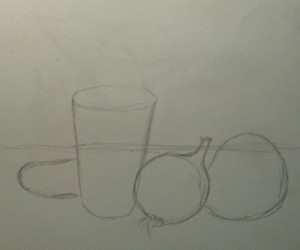 Второй этап. Приступаем за вазу, нарисуем силуэты ромашек и стеблей растений.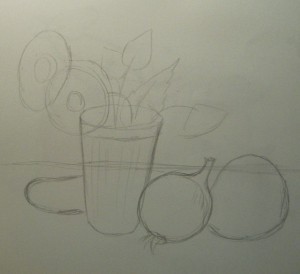 Третий этап. Подробно уже прорисовываем ромашки, стебли и листочки.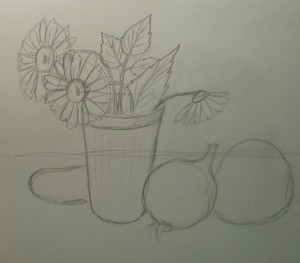 Четвертый этап. Прорисовываем огурчик, луковицу и яблочко.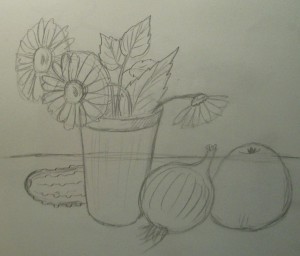 Пятый этап. Обрисуйте все объекты рисунка чётким контуром.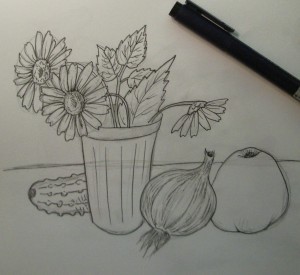 Шестой этап. Сотрите карандаш с рисунка.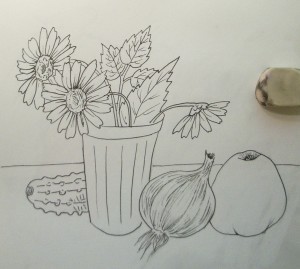 Седьмой этап. Начинаем прорисовывать натюрморт при помощи карандашей.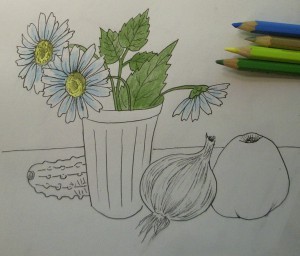 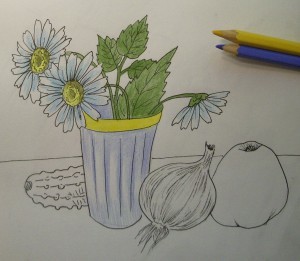 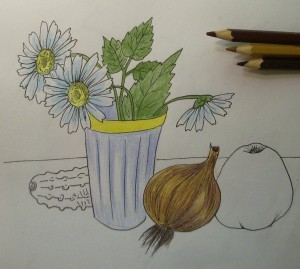 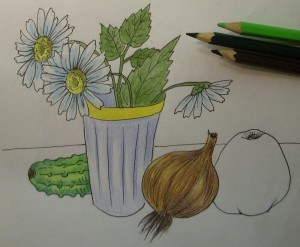 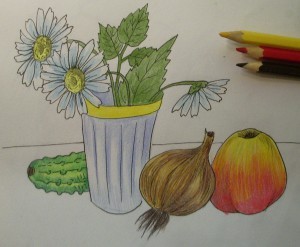 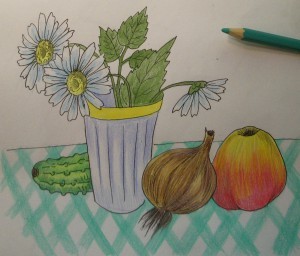 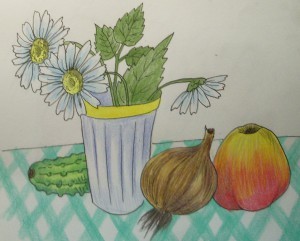 В конце получаем очень красивый и симпатичный натюрморт.